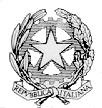 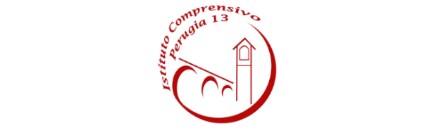 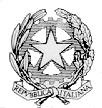 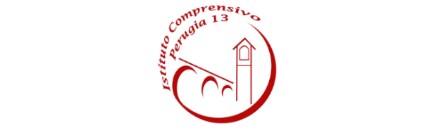 ISTITUTO COMPRENSIVO PERUGIA 13 Sede Legale: Via Garigliano, 9 – 06134 Ponte Valleceppi (PG) Sede Amministrativa: Via Brenta s.n.c. – 06134 Ponte Valleceppi Cod. Mecc. PGIC854007 – Cod. Fisc. 94152350545 e-mail: pgic854007@istruzione.it Tel. 075 5928004 – Sito Web: www.icperugia13.edu.it Gruppo di Lavoro Operativo (GLO) per il minore ________________________________(L. n. 104/1992 art. 15 come sostituito dal D.Lgs. n. 66/2017, integrato e modificato dal D.Lgs n.96/2019; D.I. n. 182 del 29/12/2020, come modificato dal D.I. n. 153/2023)Verbale n° ________a.s. ________/_________Il giorno __________ del mese di _______________________ dell’anno _________________________ alle ore ______________ presso ____________________________________/in modalità a distanza su piattaforma ______________________ (cancellare la voce che non interessa) previa convocazione prot. n. ______ del _________________ si riunisce il Gruppo di Lavoro Operativo per l’alunno/a _____________________________________ frequentante la classe __________________ dell’Istituto __________________________________________con il seguente ordine del giorno (cancellare le voci che non interessano):monitoraggio iniziale/intermedio/finale della situazione dell’alunno/a;progettazione/monitoraggio/verifica finale del P.E.I.;varie ed eventuali.Sono presenti (indicare i nominativi):Dirigente Scolastico o Docente formalmente delegato ____________________________Docenti del Consiglio di sezione/ team/classe ___________________________________Altre figure di riferimento (operatore sociosanitario, assistente per l’autonomia e la comunicazione per la disabilità sensoriale, …) ____________________________________Équipe dei Servizi Sociosanitari pubblici o accreditati (referenti per il caso) ____________Genitori o esercenti la responsabilità genitoriale _________________________________Professionista eventualmente designato dalla famiglia con ruolo di consulenza (psicologo, logopedista, aiuto compiti, ecc.) la cui presenza deve essere precedentemente concordata _____________________________________Presiede la riunione il Dirigente Scolastico / il Docente ___________________________ giusta delega da parte del Dirigente scolastico prot. n. _______ del __________________.Funge da segretario verbalizzante (indicare un nominativo diverso da quello di chi presiede la riunione) _____________________________________________Per quanto riguarda il punto 1) all’Odg _________________________________________ si riporta quanto segue.L’insegnante di sostegno apre l’incontro presentando quanto emerge dal monitoraggio iniziale/intermedio/finale (cancellare le voci che non interessano) della situazione dell’alunno/a:(riportare eventuali ulteriori interventi)Per quanto riguarda il punto 2) all’Odg _________________________________________ si riporta quanto segue.Preliminarmente si evidenzia che la proposta di Piano Educativo Individualizzato (PEI) relativo all’alunno/a _______________________________ è stato condiviso con i Genitori/Tutori, con il Team docenti/Consiglio di Classe e con gli esperti dell’Équipe dei Servizi Sociosanitari pubblici o accreditati, affinché tutti potessero prenderne visione prima dell’incontro di oggi.L’insegnante di sostegno illustra sinteticamente il PEI ____________________________________(riportare eventuali ulteriori interventi)Il P.E.I per l’a.s. _________ / la revisione intermedia del P.E.I. / la verifica finale del P.E.I. (cancellare la voce che non interessa) viene approvato/a all’unanimità dei presenti (oppure in caso contrario segnalare eventuali osservazioni/motivazioni come da D. Lgs n. 66/2017).Il presente verbale viene letto e approvato da tutti i presenti seduta stante.L’incontro termina alle ore ________.Luogo e data ___________________________________Il Segretario verbalizzante 					Il Presidente___________________________________		_______________________________________